ACTIVIDADES ECUACIONES PRIMER GRADORecordar: 	• Una ecuación es una igualdad algebraica en la que aparecen letras (incógnitas) con valor desconocido. 	• El grado de una ecuación viene dado por el exponente mayor de la incógnita. En este tema trabajamos con ecuaciones lineales (de grado 1) con una incógnita. 	• Solucionar una ecuación es encontrar el valor o valores de las incógnitas que transforman la ecuación en una identidad. 	• Dos ecuaciones son equivalentes si tienen las mismas soluciones. 	• Para conseguir ecuaciones equivalentes, sólo se puede aplicar alguna de las siguientes propiedades: Propiedad 1: Sumar o restar a las dos partes de la igualdad una misma expresión. Propiedad 2: Multiplicar o dividir las dos partes de la igualdad por un número diferente de cero.Ejercicios de autoaprendizaje: Resolvemos algunas ecuaciones:Procedimiento para resolver una ecuación de 1r grado: • Eliminar denominadores: multiplicando ambas partes de la ecuación por el mínimo común múltiplo de los denominadores. (Propiedad 2) • Eliminar paréntesis. (Propiedad distributiva) • Transposición de términos. Conseguir una ecuación de la forma a ⋅ x = b . (Propiedad 1). • Despejar la incógnita. (Propiedad 2). • Comprobar la solución.1. Resolver las ecuaciones siguientes: a) 3x + 5 = 5x − 13 b) 5(7 − x) = 31− x c) 4(2 − 3x) = −2x − 27 d) 6x − 8 = 4(−2x + 5) e) 3(2x − 2) = 2(3x + 9) f) 3(4x + 7) = 4x − 25 g) 7x + 15 = 3(3x − 7)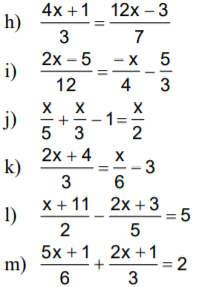 2.-Juana tiene 5 años más que Amparo. Si entre los dos suman 73 años, ¿qué edad tiene cada una? 3. Un padre tiene 3 veces la edad de la hija. Si entre los dos suman 48 años, ¿qué edad tiene cada uno? 4. Determinar tres números consecutivos que suman 444.